Foto- Foto Kegiatan Bercerita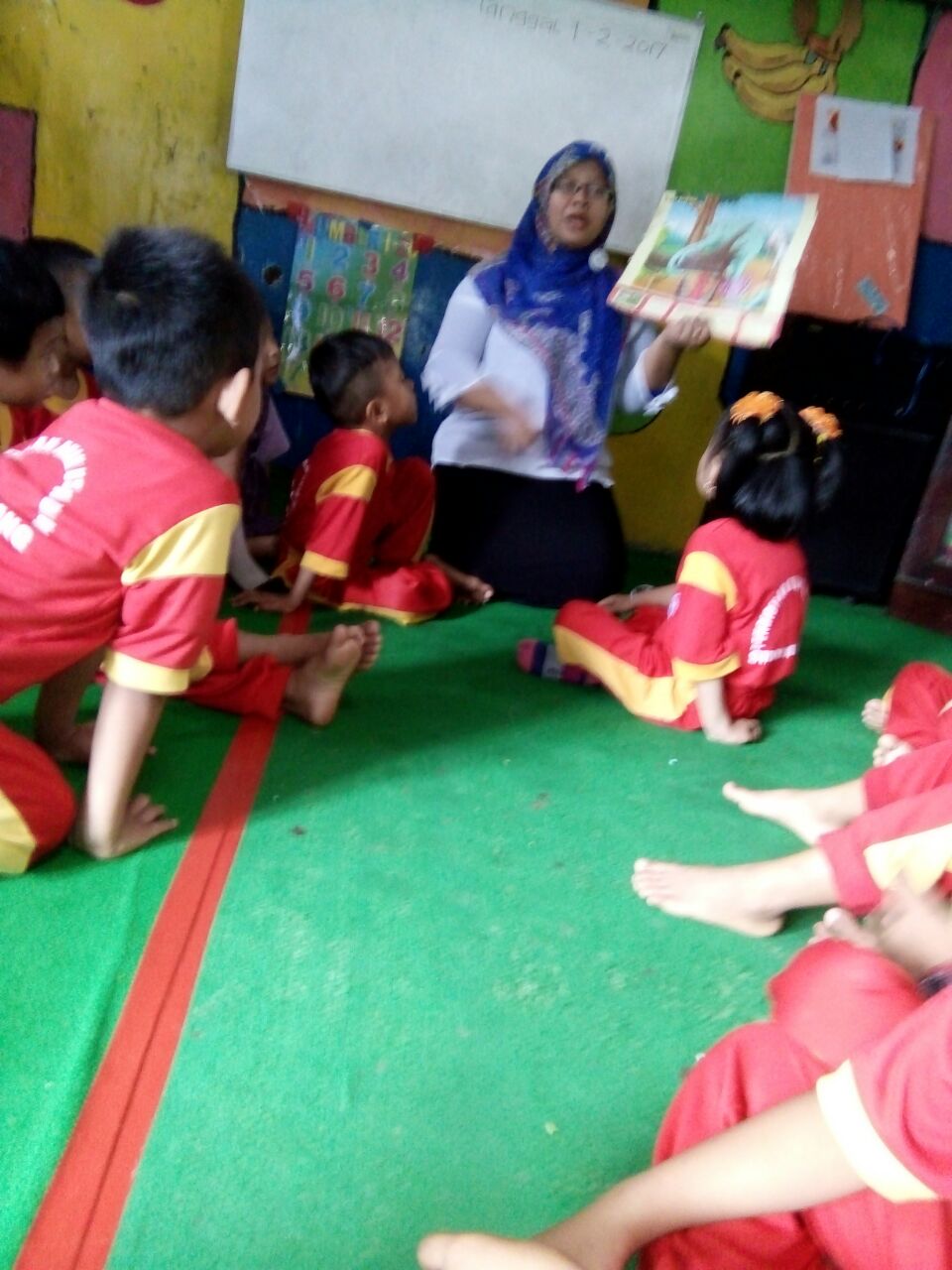 Guru memperlihatkan gambar dan bercerita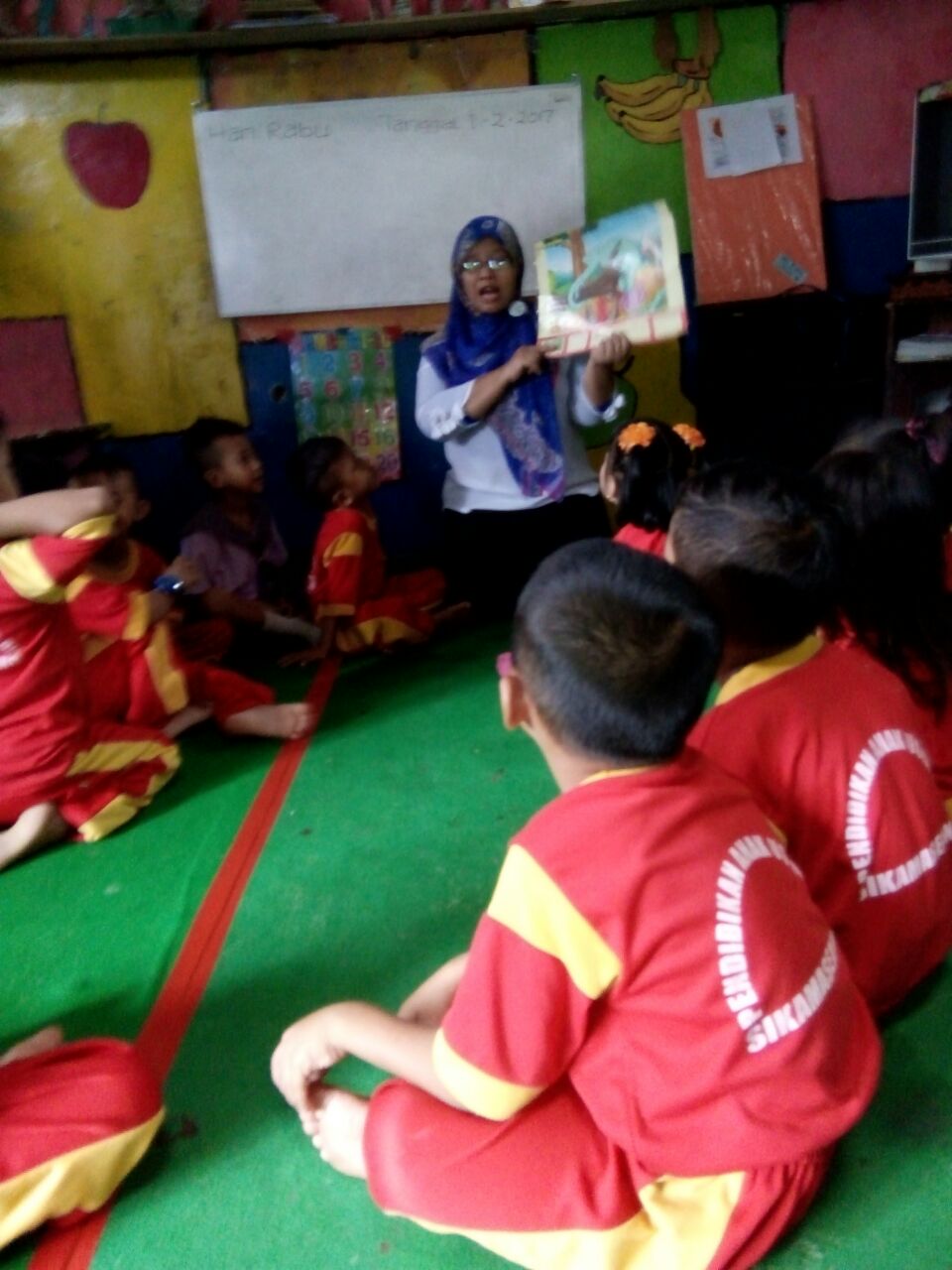 Guru memperlihatkan gambar dan bercerita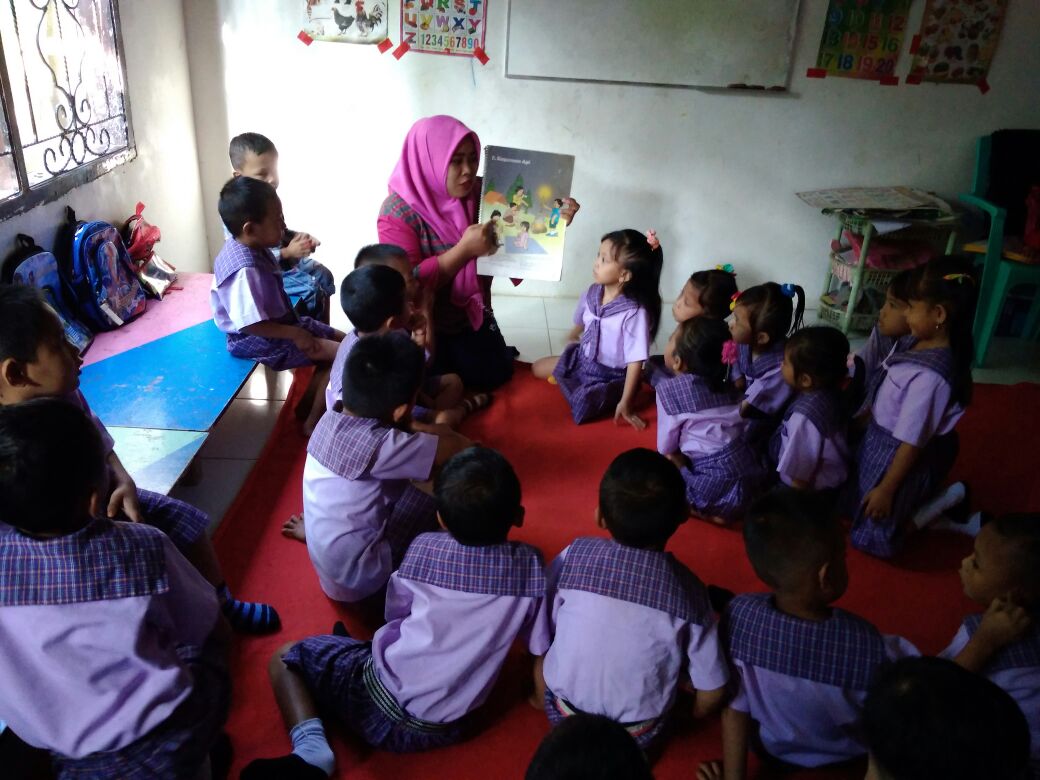 Guru memperlihatkan gambar dan bercerita, anak-anak memperhatikan dengan antusias.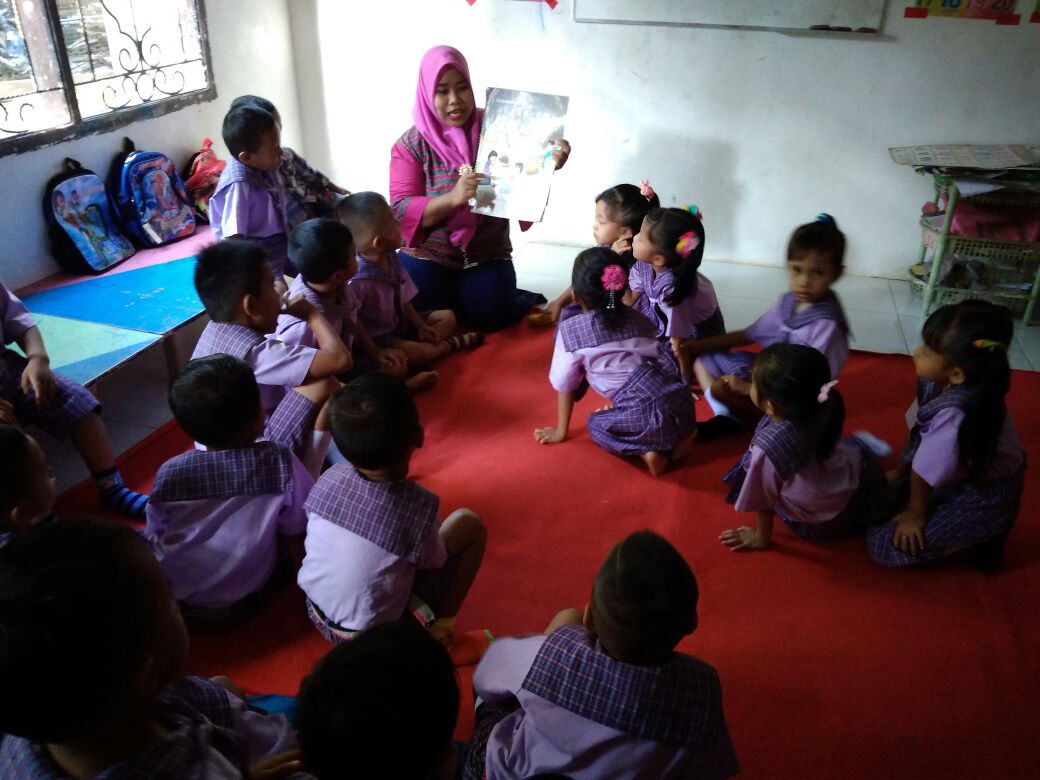 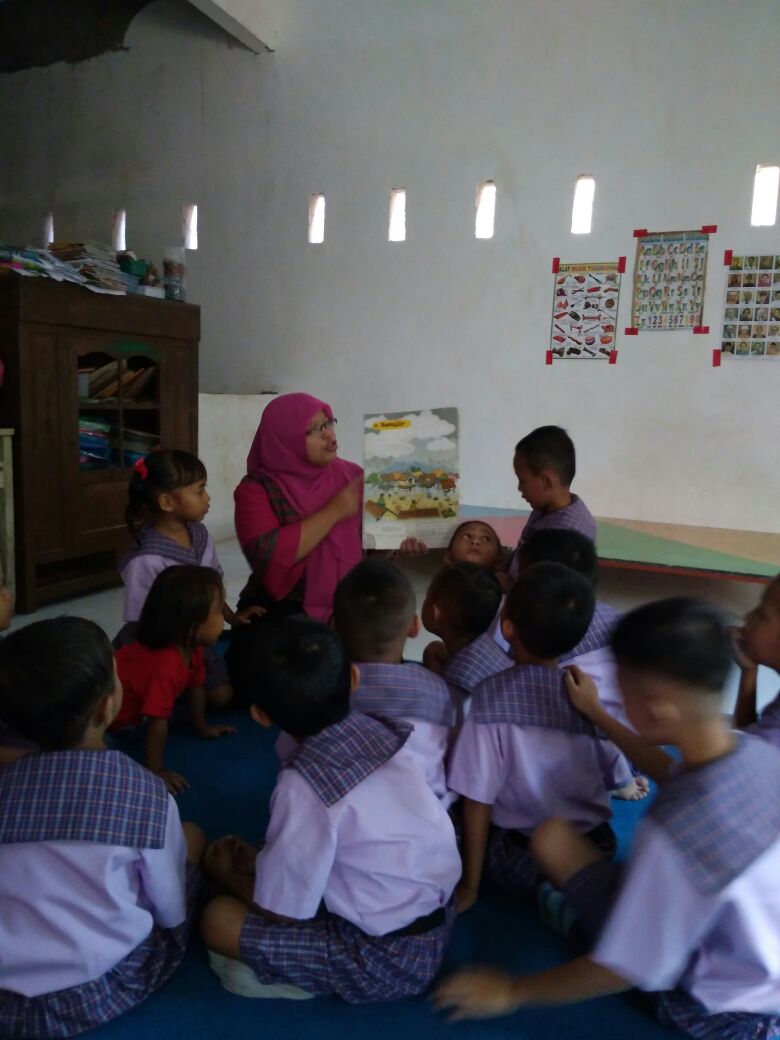 Guru memperlihatkan gambar	Guru memperlihatkan gambar sambil berceritaGuru mengajak seorang anak bercerita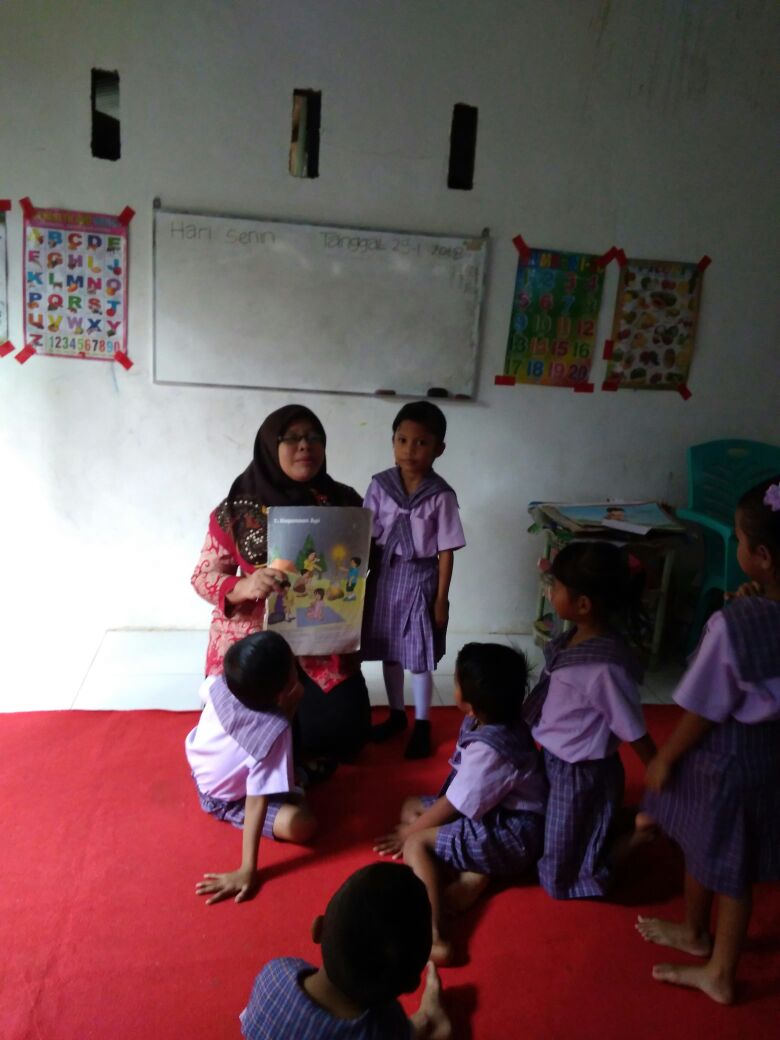 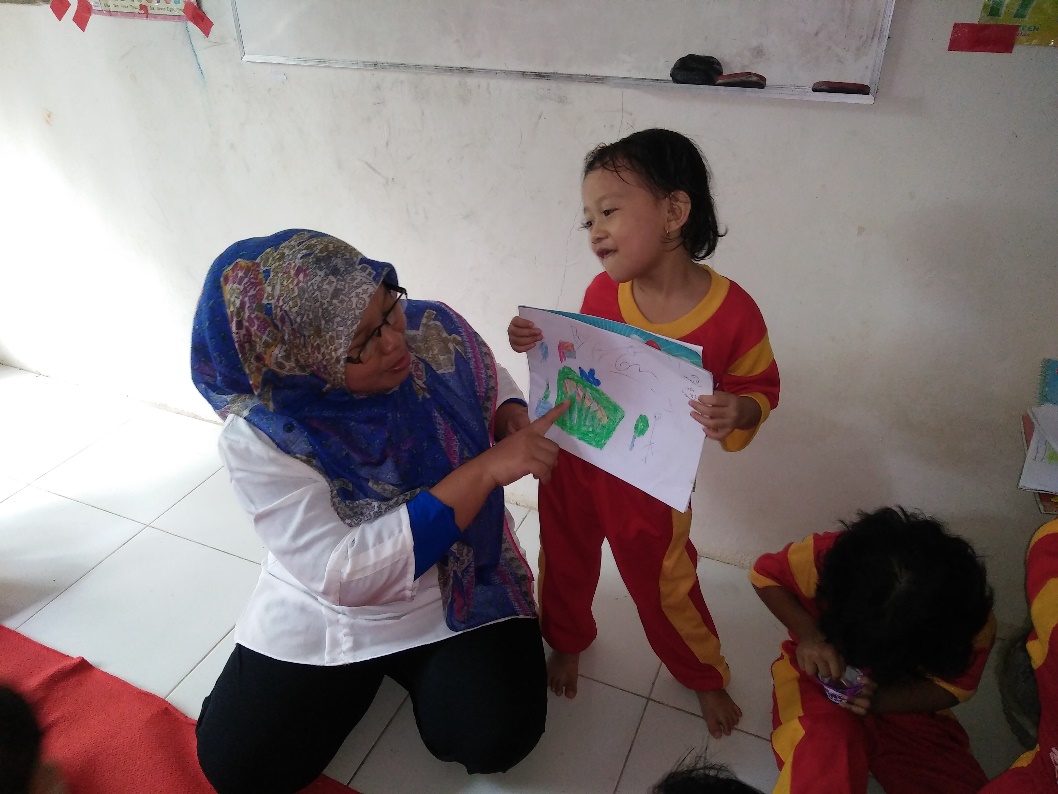 Guru mengajak anak untuk menceritakan kegiatan yang telah dilakukan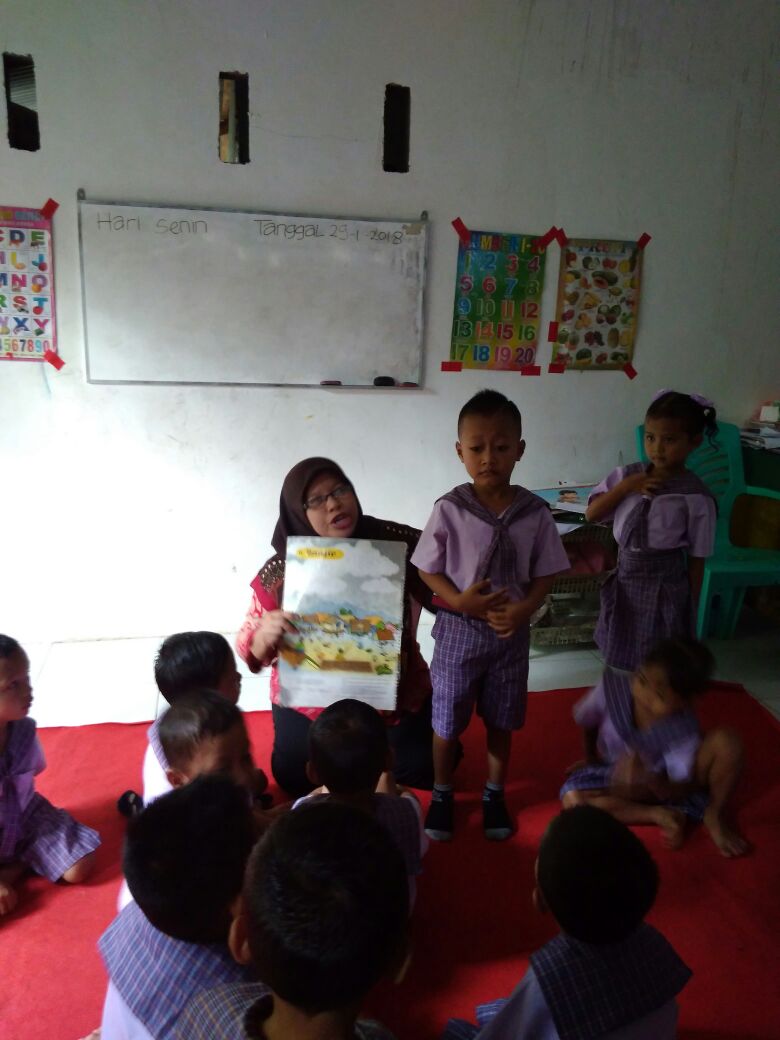 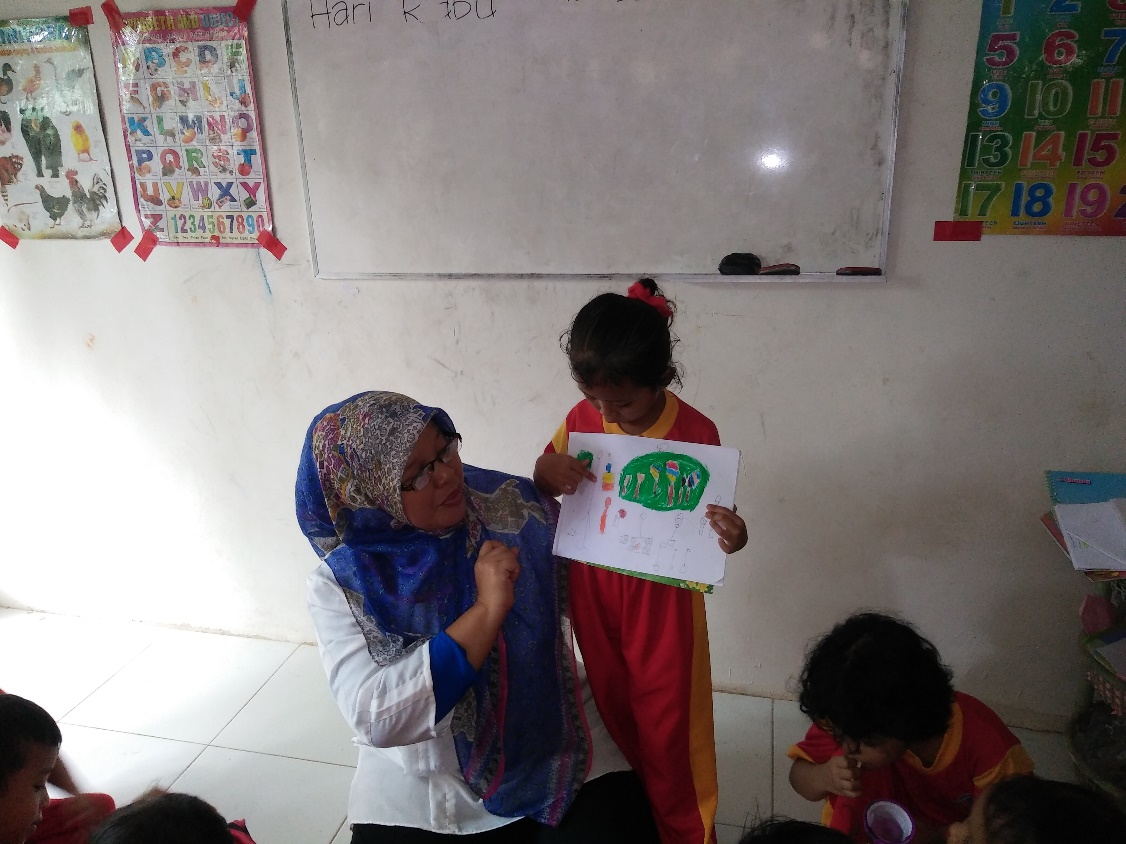 